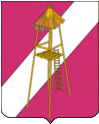     СОВЕТ СЕРГИЕВСКОГО СЕЛЬСКОГО ПОСЕЛЕНИЯ КОРЕНОВСКОГО РАЙОНАР Е Ш Е Н И Е30 ноября 2017 года                                                                                    № 203                                                                   	                                                      ст. СергиевскаяОб утверждении тарифов на услуги,  оказываемые муниципальным унитарным предприятием «Жилищно-коммунальное хозяйство» Сергиевского сельского поселения Кореновского района на 2018 годВ соответствии с   Федеральным  Законом  от  6  октября   2003 года № 131-ФЗ «Об общих принципах организации местного самоуправления в Российской Федерации», решением Совета Сергиевского сельского поселения Кореновского района от 8 сентября 2010 года № 61 «Об утверждении порядка установления и регулирования цен (тарифов) на работы и услуги муниципальных предприятий и учреждений» Совет Сергиевского сельского поселения Кореновского района р е ш и л:1. Утвердить тарифы на услуги, оказываемые муниципальным унитарным предприятием «Жилищно-коммунальное хозяйство» Сергиевского сельского поселения Кореновского района на период с 1 января 2018 года по 31 декабря 2018 года (приложение).2. Решение опубликовать в средствах массовой информации.3. Контроль за выполнением настоящего решения возложить на постоянную комиссию по промышленности, транспорту, связи, строительства, жилищно-коммунального хозяйства и предпринимательству (Яровая).4. Признать утратившим силу решение Совета Сергиевского сельского поселения Кореновского района от 29 ноября 2016 года № 138 «Об утверждении тарифов на услуги,  оказываемые муниципальным унитарным предприятием «Жилищно-коммунальное хозяйство» Сергиевского сельского поселения Кореновского района на 2017 год».5. Решение вступает в силу спустя 1 месяц после опубликования, но распространяется на правоотношения, возникшие с 1 января 2018 года.Исполняющий обязанности главы Сергиевского сельского поселенияКореновского района                                                                      Е.А. ГоргоцкаяПРИЛОЖЕНИЕ  к   решению Совета Сергиевского сельского поселения Кореновского районаот 30.11.2017 № 203ТАРИФЫна услуги, оказываемые муниципальным унитарным предприятием «Жилищно-коммунальное хозяйство» Сергиевского сельского поселения Кореновского районаИсполняющий обязанности главы Сергиевского сельского поселенияКореновского района                                                                      Е.А. Горгоцкая№ п/пНаименование услугЕдиница измеренияСтоимость услуг, рублей1.Опломбирование счетчика (повторное опломбирование в связи с нарушением пломбы по вине абонента)1 шт.1822.Услуги подготовительных работ по присоединению к центральной водопроводной системе1 шт.4510,103.Сан.тех.услуги:- услуги слесаря для обследования повреждений и устранения течи в водопроводе собственника- замена вентиля- замена смесителя-замена раковины1 вызов355,4421,4521,82592,44.Работа трактора1 час906,515.Установка прибора учета водопотребления1 шт.2096,466.Покос травы: тракторомтриммером1 час1 сотка820,35220,47